NEW OR MODIFIED COURSE PROPOSAL FORM[ ]	Undergraduate Curriculum Council  [x]	Graduate CouncilSigned paper copies of proposals submitted for consideration are no longer required. Please type approver name and enter date of approval.  Contact Person (Name, Email Address, Phone Number)Dr. Jordan Johnsonjojohnson@astate.edu5016095523Proposed starting term and Bulletin year for new course or modification to take effectEnter text...Instructions:Please complete all sections unless otherwise noted. For course modifications, sections with a “Modification requested?” prompt need not be completed if the answer is “No.” * Confirm with the Registrar’s Office that number chosen has not been used before and is available for use. For variable credit courses, indicate variable range. Proposed number for experimental course is 9. **Forty words or fewer (excepting prerequisites and other restrictions) as it should appear in the Bulletin.Proposed prerequisites and major restrictions	[Modification requested? No](Indicate all prerequisites. If this course is restricted to a specific major, which major. If a student does not have the prerequisites or does not have the appropriate major, the student will not be allowed to register).Yes / No 	Are there any prerequisites?   If yes, which ones?  Enter text...Why or why not?  Enter text...Yes  	Is this course restricted to a specific major?  If yes, which major?	 Restricted to Master of Science in Nursing-Adult Gerontology Acute Care Nurse Practitioner option/PMC program.Proposed course frequency		[Modification requested? No] (e.g. Fall, Spring, Summer; if irregularly offered, please indicate, “irregular.”)  Not applicable to Graduate courses.Enter text...Proposed course type	[Modification requested? No]Will this course be lecture only, lab only, lecture and lab, activity (e.g., physical education), dissertation/thesis, capstone, independent study, internship/practicum, seminar, special topics, or studio?  Please choose one.Enter text...Proposed grade type	[Modification requested? No]What is the grade type (i.e. standard letter, credit/no credit, pass/fail, no grade, developmental, or other [please elaborate])Enter text... No 	Is this course dual-listed (undergraduate/graduate)?  No 	Is this course cross-listed?  (If it is, all course entries must be identical including course descriptions. Submit appropriate documentation for requested changes. It is important to check the course description of an existing course when adding a new cross-listed course.)a. – If yes, please list the prefix and course number of the cross-listed course.	 Enter text...	b. – Yes / No   Can the cross-listed course be used to satisfy the prerequisite or degree requirements this course satisfies?                         Enter text... No 	Is this course in support of a new program?  a.    If yes, what program? 			Enter text... No 	Will this course be a one-to-one equivalent to a deleted course or previous version of this course (please check with the Registrar if unsure)?a.    If yes, which course?Enter text...Course Details Proposed outline		[Modification requested? No](The course outline should be topical by weeks and should be sufficient in detail to allow for judgment of the content of the course.)Enter text...Proposed special features		[Modification requested? No](e.g. labs, exhibits, site visitations, etc.)Enter text...Department staffing and classroom/lab resources No changes requestedWill this require additional faculty, supplies, etc.?		Enter text... No 	Does this course require course fees?  	If yes: please attach the New Program Tuition and Fees form, which is available from the UCC website.JustificationModification Justification (Course Modifications Only)Justification for Modification(s) The new 2022 National Organization of Nurse Practitioner Faculties (NONPF) now requires all nurse practitioner programs to require 750 direct clinical practicum hours.  Our program curriculum currently requires 720 hours.  This additional hour requirement will increase the required hours in this final practicum course from 120 to 150 contact hours.  This practicum course requires 60 contact hours per credit. This course number change is required to accommodate these changes.  New Course Justification (New Courses Only)Justification for course. Must include:	a. Academic rationale and goals for the course (skills or level of knowledge students can be expected to attain)		Enter text...b. How does the course fit with the mission of the department?  If course is mandated by an accrediting or certifying agency, include the directive.	Enter text...c. Student population served. Enter text...d. Rationale for the level of the course (lower, upper, or graduate).Enter text...AssessmentAssessment Plan Modifications (Course Modifications Only) No 	Do the proposed modifications result in a change to the assessment plan?	If yes, please complete the Assessment section of the proposalRelationship with Current Program-Level Assessment Process  (Course modifications skip this section unless the answer to #18 is “Yes”)What is/are the intended program-level learning outcome/s for students enrolled in this course?  Where will this course fit into an already existing program assessment process? Enter text... Considering the indicated program-level learning outcome/s (from question #19), please fill out the following table to show how and where this course fits into the program’s continuous improvement assessment process. For further assistance, please see the ‘Expanded Instructions’ document available on the UCC - Forms website for guidance, or contact the Office of Assessment at 870-972-2989. 	(Repeat if this new course will support additional program-level outcomes) Course-Level OutcomesWhat are the course-level outcomes for students enrolled in this course and the associated assessment measures? (Repeat if needed for additional outcomes)Bulletin ChangesLink: https://catalog.astate.edu/preview_program.php?catoid=4&poid=999&returnto=113 This course has been published previously in the bulletin. Please reference  2022G_NHP111_APPROVED_NC_Nurs_6662-AGACNP-Practicum-VI.docxBEFORE Return to: Programs by College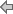 NURS 6662 666V - AGACNP Practicum VISem. Hrs: 2 2.5Further clinical application of theoretical basis for management of complex adult and geriatric clients with chronic, acute, and critical illnesses in a variety of health care settings. Practicum experience in specialized areas of advanced practice. Restricted to Master of Science in Nursing-Adult Gerontology Acute Care Nurse Practitioner option/PMC program.Prerequisites: NURS 6652.AFTER Return to: Programs by CollegeNURS 666V - AGACNP Practicum VISem. Hrs: 2.5Further clinical application of theoretical basis for management of complex adult and geriatric clients with chronic, acute, and critical illnesses in a variety of health care settings. Practicum experience in specialized areas of advanced practice. Restricted to Master of Science in Nursing-Adult Gerontology Acute Care Nurse Practitioner option/PMC program.Prerequisites: NURS 6652.For Academic Affairs and Research Use OnlyFor Academic Affairs and Research Use OnlyProposal NumberCIP Code:  Degree Code:[ ]New Course,  [ ]Experimental Course (1-time offering),  or  [x]Modified Course                    (Check one box)Dr. Mark Foster  10/19/2022
Department Curriculum Committee Chair___________________  Enter date…COPE Chair (if applicable)Dr. Mark Foster  10/19/2022
Department Chair___________________  Enter date…Head of Unit (if applicable)                         ___Amy Hyman_________ 11/03/2022College Curriculum Committee Chair___________________  Enter date…Undergraduate Curriculum Council Chair___________________ Enter date…
Director of Assessment (new courses only)___________________  Enter date…Graduate Curriculum Committee ChairCollege Dean___  ___________  11/29/2022Vice Chancellor for Academic Affairs___________________ Enter date…General Education Committee Chair (if applicable)                         Current (Course Modifications Only)Proposed (New or Modified) (Indicate “N/A” if no modification)PrefixNURS NANumber*66626662 666VTitle (include a short title that’s 30 characters or fewer)AGACNP Practicum 6NADescription**Further clinical application of theoretical basis for management of complex adult and geriatric clients with chronic, acute, and critical illnesses in a variety of health care settings.  Practicum experience in specialized areas of advanced practice.  Prerequisites, NURS 6652. Restricted to Master of Science in Nursing-Adult Gerontology Acute Care Nurse Practitioner option/PMC program.NAProgram-Level Outcome 1 (from question #19)Type outcome here. What do you want students to think, know, or do when they have completed the course?Assessment MeasurePlease include direct and indirect assessment measure for outcome. Assessment TimetableWhat semesters, and how often, is the outcome assessed?Who is responsible for assessing and reporting on the results?Who (person, position title, or internal committee) is responsible for assessing, evaluating, and analyzing results, and developing action plans?Outcome 1Type outcome here. What do you want students to think, know, or do when they have completed the course?Which learning activities are responsible for this outcome?List learning activities.Assessment Measure What will be your assessment measure for this outcome? Instructions Please visit http://www.astate.edu/a/registrar/students/bulletins/index.dot and select the most recent version of the bulletin. Copy and paste all bulletin pages this proposal affects below. Please include a before (with changed areas highlighted) and after of all affected sections. *Please note: Courses are often listed in multiple sections of the bulletin. To ensure that all affected sections have been located, please search the bulletin (ctrl+F) for the appropriate courses before submission of this form. ADVANCED PRACTICE COURSES:NURS 621V - AGACNP Seminar I Sem. Hrs: 1.5NURS 622V - AGACNP Seminar II Sem. Hrs: 1.5NURS 623V - AGACNP Seminar III Sem. Hrs: 1.5NURS 624V - AGACNP Seminar IV Sem. Hrs: 1.5NURS 625V - AGACNP Seminar V Sem. Hrs: 1.5NURS 626V - AGACNP Seminar VI Sem. Hrs: 1.5NURS 6612 - AGACNP Practicum I Sem. Hrs: 2NURS 6622 - AGACNP Practicum II Sem. Hrs: 2NURS 6632 - AGACNP Practicum III Sem. Hrs: 2NURS 6642 - AGACNP Practicum IV Sem. Hrs: 2NURS 6652 - AGACNP Practicum V Sem. Hrs: 2NURS 6662 666V - AGACNP Practicum VI Sem. Hrs: 2 2.5 Sub-total: 21 21.5TOTAL REQUIRED HOURS: 41 41.5ADVANCED PRACTICE COURSES:NURS 621V - AGACNP Seminar I Sem. Hrs: 1.5NURS 622V - AGACNP Seminar II Sem. Hrs: 1.5NURS 623V - AGACNP Seminar III Sem. Hrs: 1.5NURS 624V - AGACNP Seminar IV Sem. Hrs: 1.5NURS 625V - AGACNP Seminar V Sem. Hrs: 1.5NURS 626V - AGACNP Seminar VI Sem. Hrs: 1.5NURS 6612 - AGACNP Practicum I Sem. Hrs: 2NURS 6622 - AGACNP Practicum II Sem. Hrs: 2NURS 6632 - AGACNP Practicum III Sem. Hrs: 2NURS 6642 - AGACNP Practicum IV Sem. Hrs: 2NURS 6652 - AGACNP Practicum V Sem. Hrs: 2NURS 666V - AGACNP Practicum VI Sem. Hrs: 2.5Sub-total:  21.5TOTAL REQUIRED HOURS: 41.5